Caros (as) Professores (ras) Chefes de Departamento/UFS,Tendo em vista a manutenção da celeridade das pesquisas com seres humanos, solicitamos empenho junto aos pesquisadores que estabeleçam como prioridade para seus orientandos a necessidade de ler na Resolução 466/2012 da CNS/MS o item Termo de Consentimento Livre e Esclarecido (TCLE). O TCLE é o documento que, além de explicar os detalhes da pesquisa (justificativa, objetivos, procedimentos, desconfortos, riscos, benefícios, entre outros aspectos), também deve informar e assegurar os direitos dos participantes. O TCLE é o item de maior incidência para que a pesquisa seja definida como pendente pelo CEP, principalmente por redação inadequada do documento, informações insuficientes ou falha em assegurar os direitos dos participantes da pesquisa.  A Res. 466/2102 afirma que “toda pesquisa com seres humanos acarreta riscos” e mesmo que mínimo deve ser relatado no TCLE, juntamente com o meio de contorná-lo. Diz ainda que “pesquisa sem benefício não deve ser realizada”, é necessário que se apresente um benefício direto e quando não possível apresenta-lo, deve-se descrever o benefício indireto oferecido ao participante da pesquisa. Outro aspecto relevante, quanto à escrita do TCLE, é em relação ao timbre da instituição proponente, que deve constar no cabeçalho. Deve-se evitar o formato de declaração com vários dados de identificação (RG/CPF), o que diminui a autonomia do participante da pesquisa, principalmente quando não assume o tom coloquial de uma carta convite. De forma explícita, os meios de contato com o pesquisador responsável (ao menos telefone) também devem constar no TCLE. O cronograma de execução do estudo frequentemente apresenta inadequação no seu preenchimento, sendo motivo de pendência de repetição emitida pelo CEP. Este deve apontar o início do estudo em data compatível com a tramitação do protocolo no sistema CEP. Deve-se apresentar compromisso explícito de iniciar o estudo somente após a aprovação final. Além do mais, todas as etapas da pesquisa devem estar discriminadas no cronograma.Outra pendência frequente está relacionada ao pesquisador não apresentar documento que comprove a concordância e infraestrutura necessária para o desenvolvimento da pesquisa. A norma operacional CNS n 001 de 2003, estabelece que os protocolos de pesquisa devam conter “demonstrativo da existência de infraestrutura necessária e apta ao desenvolvimento da pesquisa, com documento que expresse a concordância da instituição e/ou organização por meio de seu responsável maior com competência”.O CEP tem recebido um grande número de projetos em que os pesquisadores não indicam uma instituição proponente, devido ao cadastro desses não constarem sua vinculação à instituição. Dessa forma, os projetos não foram encaminhados de forma automática pela Plataforma Brasil ao CEP correspondente da instituição de origem do pesquisador. Para corrigir e aprimorar as vinculações existentes na Plataforma Brasil, orientamos a todos os pesquisadores das instituições vinculadas a esse CEP que completem de forma adequada o seu cadastro na Plataforma Brasil: Perfil do pesquisador, aba “Alterar meus dados”, selecionar no campo“Adicionar instituição” e indicar a instituição.Geralmente quando a pesquisa fica na situação “pendente”, os pesquisadores relatam que não conseguem localizar as pendências. Recomendamos que ao abrir a plataforma, cliquem pacientemente sobre toda a árvore de arquivos que fica em “documentos do projeto de pesquisa” até encontrarem o anexo “pareceres”, porque aí se encontra o parecer consubstanciado indicando as pendências.Reafirmamos que todas estas orientações são diretrizes da CONEP e tem por objetivo proteger os participantes da pesquisa em seus direitos e assegurar que os estudos sejam realizados de forma ética. A intenção é auxiliar os pesquisadores na elaboração e submissão dos protocolos na Plataforma Brasil. Assim, espera-se reduzir substancialmente o número de apontamentos éticos realizados pelo CEP e, com isso, acelerar o processo de tramitação dos protocolos no Sistema.Atenciosamente,Prof. Dra. Anita Hermínia Oliveira SouzaCoordenadoraUNIVERSIDADE FEDERAL DE SERGIPECOMITÊ DE ÉTICA EM PESQUISA ENVOLVENDO SERES HUMANOSCAMPUS DA SAÚDE PROF. JOÃO CARDOSO NASCIMENTO JRRua Cláudio Batista S/N – Prédio Centro de Pesquisas Biomédicas - Bairro SanatórioCEP: 49060-100 Aracaju -SE – Fone: (79) 2105-1805E-mail: cephu@ufs.br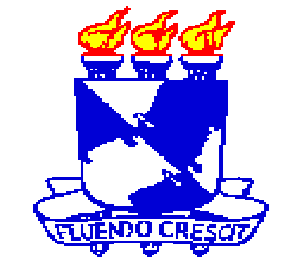 